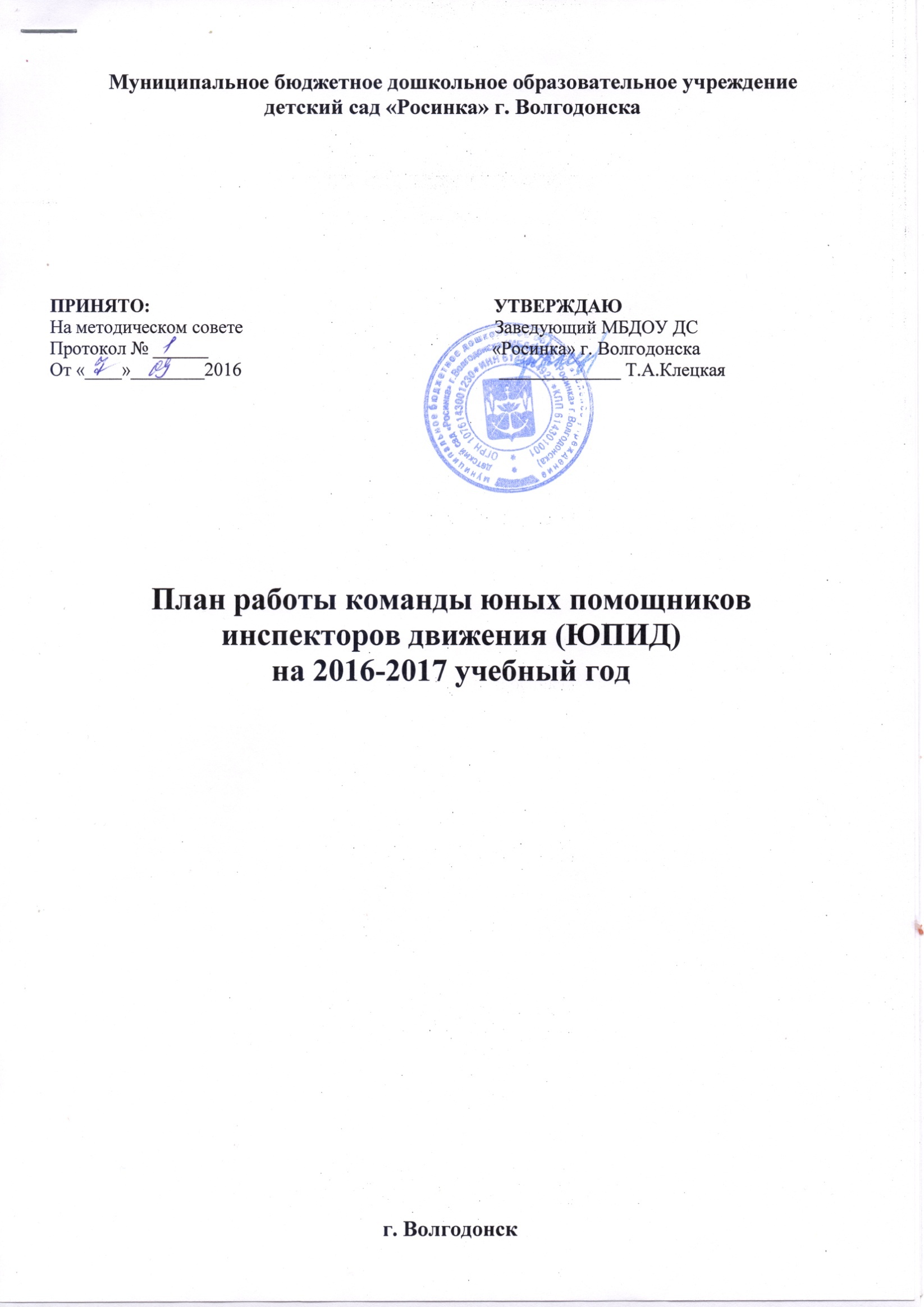 План работы командыюных помощников инспекторов движения (ЮПИД)на 2016-2017 учебный годЦель: формирования у дошкольников знаний о ПДД, умений и практических навыков безопасного поведения на дороге. Задачи ЮПИД: - изучение Правил безопасного поведения на дорогах и улицах и трансляция полученных знаний; - овладение навыками проведения работы по пропаганде Правил дорожного движения; - участие в профилактической работе по предупреждению детского дорожно-транспортного травматизма;Приложение №1 ПЛАНзанятий с юными помощниками инспекторов дорожного движенияМБДОУ ДС «Росинка» г.ВолгодонскаЗанятие 1 Положение о команде ЮПИД. Определение состава и структуры команды. Выборы командира отряда. Выбор девиза отряда, разучивание командной песни. Задание: изготовить и вывесить в ДОУ красочный плакат о целях и задачах команды юных инспекторов движения, порядке вступления в него, предстоящей работе. Приобрести литературу по Правилам дорожного движения, плакаты, форму для ЮПИД. Занятие 2 История автомототранспорта и безопасности движения. Российские автомобили, мотоциклы, велосипеды. Российские Правила дорожного движения, их история. Провести в детском саду беседы по истории автомототранспорта, правил дорожного движения. Сопроводить беседы наглядным материалом. Занятие 3 Дорога, ее элементы. Проезжая часть, тротуары, обочины, кюветы. Городские и загородные дороги. Разметка проезжей части. О строительстве дорог. Рассказать воспитанникам об истории улиц, тротуаров, дорожной разметки. Оформить уголок по безопасности движения. Занятие 4 Автомобиль и дорога. Влияние погодных условий на безопасность на дороге, провести беседы о недопустимости перехода проезжей части дороги перед близко идущим транспортом. Занятие 5 Правила дорожного движения. Общие обязанности водителей, пешеходов и пассажиров. Характерные нарушения Правил дорожного движения. В детском саду, на спортивной площадке разметить участок дороги, перекресток, пешеходные переходы и провести практические занятия по правилам движения. Организовать просмотр диафильма или видеофильма по дорожной безопасности, вы-пустить информационный листок ЮПИД .Занятие 6 Дорожные знаки. Разметка проезжей части. Горизонтальная и вертикальная разметки. Обозначение мест перехода проезжей части. Правила перехода дороги. Островок безопасности. Задание: придумать и провести игру «Наш перекресток». Нарисовать по два предупреждающих, запрещающих, предписывающих, информационно-указательных дорожных знаков. Придумать рассказ, сочинить стихотворение по одному из знаков. Занятие 7 Организация дорожного движения. Провести беседу «Дорожная азбука». Подобрать литературу по истории организации дорожного движения. Определить с родителями наиболее опасные участки улиц, дорог по дороге в детский сад . Изготовление макета «Безопасный путь в детский сад». Занятие 8 Правила дорожного движения. Регулирование движением. Сигналы светофора и регулировщика. Задание:Задание: изучить фазы цикла сигналов светофора. Провести занятие «Наш друг-светофор». Подготовить сценарий по безопасности движения для выступления команды ЮПИД. Занятие 9 Группы дорожных знаков. История их возникновения. Как дорожные знаки помогают участникам движения. Предупреждающий и информационно-указательный дорожные знаки «Пешеходный переход». Три типа переходов. Занятие 10 Общие вопросы порядка движения, остановки и стоянки транспортных средств. Проезд перекрестков, пешеходных переходов, остановок общественного транспорта и железнодорожных переездов водителями транспорта. Задание: на макете перекрестка усвоить принципы проезда автотранспорта. Провести наблюдение движения транспорта на ближайшем перекрестке. Начертить схемы различных перекрестков. Подготовить выступление команды ЮПИД. Занятие 11 Правила движения для велосипедистов, водителей мопедов и мотоциклов. Акция «Безопасное колесо». Занятие 12 История милиции. Работа ГИБДД. Роль отрядов ЮПИД в решении проблемы детского дорожно-транспортного травматизма. Формы работы ЮПИД, их помощь в пропаганде правил дорожного движения. Задание: организовать встречу с работниками ГИБДД. Познакомиться с работой инспекторов ДПС на линии. Провести конкурс детских рисунков по безопасности движения. Придумать рассказ «Если бы я был начальником ГИБДД». Занятие 13 Пропаганда правил дорожного движения. Просмотр кинофильмов по дорожной безопасности. Задание: подготовить обращения к ребятам, взрослым о соблюдении правил дорожного движения. Оформить листовку «Берегите жизнь детей!» Занятие 14 Устная и печатная формы пропаганды Правил дорожного движения среди воспитанников и родителей ДОУ. Наглядные пособия по Правилам дорожного движения. Проведение игр по безопасности движения во всех группах. Задание: Составить план беседы с детьми по различным темам безопасности движения. Придумать, изготовить и использовать в беседах интересные наглядные пособия и фотоснимки по правилам движения. Организовать выступление членов отрядов ЮПИД по правилам движения. Занятие 15 Оформление стенда по безопасности движения. Помощь младшим дошкольникам в оформлении уголков безопасности движения. Подготовка материалов на тему безопасности движения .Задание: изготовить и оформить наглядную экспозицию по безопасности движения. Проверить в группах уголки по безопасности движения. Организовать конкурс рисунков с тематикой безопасности движения и отобрать лучшие рисунки на выставку. Оформить листок «ЮПИД сообщает». Занятие 16 Обобщение опыта работы отряда ЮПИД, оформление фотоальбома-рапорта. Задание: в группах провести проверку знаний правил дорожного движения. Организовать игру-викторину по правилам движения. На детской транспортной площадке проводить практические занятия по правилам движения.Занятие 17 Основы Российского права. Права, обязанности и ответственность граждан за них по закону. Ответственность за нарушение безопасности движения и эксплуатацию автомототранспорта. Задание: провести встречу с работниками ГИБДД. Подготовить номера художественной самодеятельности по правилам движения. Занятие 18 Правила дорожного движения. К чему приводят нарушения ПДД. Разбор конкретного примера нарушения перехода проезжей части дороги. Провести экскурсию по улицам и дорогам прилегающим улицам. Занятие 19 Организовать встречу с работниками ГИБДД. Провести беседу о БДД. Акция«Репортер»Наименование мероприятия, проводимого отрядом юных инспекторов движения (ЮПИД) Срок проведенияОтветственные, участники1. Определить состава ЮПИД. Выбор командира команды, девиза, речёвки.2.Оформление уголка по безопасности движения. «Правила ГАИ – твои и мои» 3.Организация акции ««Вместе за безопасность на донских дорогах» в ДОУ.4.Просмотр видеофильма «Детям о правилах дорожного движения». 5. Игра «Школа юных инспекторов движения» 6. Неделя дорожной безопасности. Выставка рисунков по ПДД. 7. Включить вопросы ПДД в родительское собрание.сентябрьСт. воспитатель Ст. воспитатель, воспитатели групп № 10, 1, 2, 3, 4, 5Музыкальный руководитель, инструктор по физической культуре1.День безопасности в ДОУ с проведением «Автодискотеки». 2. Подготовка памяток для родителей по ПДД «Соблюдение правил дорожного движения - залог безопасности жизни детей» 3. Выступление команды ЮПИД «История автомототранспорта и безопасности движения» 4.Сюжетно-ролевая игра «Водители и пешеходы». 5.Чтение художественной литературы на тему «Ребенок и улица» 6. Просмотр познавательных мультфильмов «В гостях у светофорикаоктябрьСт. воспитатель Воспитатели групп № 10, 1, 2, 3, 4, 5Музыкальный руководитель, инструктор по физической культуреКоманда ЮПИД7. НОД с приглашением сотрудника ГИБДД «Нужно слушаться без спора указаний светофора»8. НОД. Конструирование из бумаги «Светофор».9. Дидактические игры:«Собери светофор», «Машины и светофор», «Пешеход и светофор»ноябрьСт. воспитатель Воспитатели групп № 10, 1, 2, 3, 4, 5Музыкальный руководитель, инструктор по физической культуреКоманда ЮПИДПроведение декады «За безопасность на дорогах»;Отгадывание загадок по ПДД, обыгрывание ситуаций на дороге.Сюжетно-ролевая игра «Мы по улице идём»«Подготовка памяток о соблюдении ПДД в зимний период»декабрьСт. воспитатель Воспитатели групп № 10, 1, 2, 3, 4, 5Музыкальный руководитель, инструктор по физической культуреКоманда ЮПИДСюжетно-ролевая игра «Мы пассажиры»Беседа «Как вести себя в общественном транспорте»Прогулка на остановку, обсуждение различных ситуаций поведения пассажиров «Юные пешеходы»январьСт. воспитатель Воспитатели групп № 10, 1, 2, 3, 4, 5Музыкальный руководитель, инструктор по физической культуреКоманда ЮПИДБеседа с детьми Тема: «Где можно играть» Рассказ воспитателя о том, где можно и где нельзя играть. Рассматривание иллюстраций, составление детьми рассказов по серии картин «Улицы нашего города», настольно-печатные игры Рисование на тему «Где можно играть». Чтение художественной литературы по теме БДДфевральСт. воспитатель Воспитатели групп № 10, 1, 2, 3, 4, 5Музыкальный руководитель, инструктор по физической культуреКоманда ЮПИДПроведение открытого интегрированного НОД по правилам безопасного поведения на дорогеБеседы с детьми: Тема: «Будущие водители» Сюжетно-ролевая игра «Шоферы». Выставка детских рисунков «Красный, жёлтый, зелёный»мартСт. воспитатель Воспитатели групп № 10, 1, 2, 3, 4, 5Музыкальный руководитель, инструктор по физической культуреКоманда ЮПИД1. Просмотр видеофильма «Детям о ПДД» 2.Сюжетно-ролевая игра «Улица». 3. Акция ЮПИД «Детское кресло» 4.Провести викторину «Знаешь ли ты правила дорожного движения».апрельСт. воспитатель Воспитатели групп № 10, 1, 2, 3, 4, 5Музыкальный руководитель, инструктор по физической культуреКоманда ЮПИДПроведение акции «Внимание, дети!» посвящённой окончанию учебного года. Праздник на улице (с приглашением родителей, инспектора ГИБДД) «Посвящение в юные инспектора движения города ». Выпустить памятку о соблюдении ППД в дни летних каникул. Конкурс рисунков «Мы за безопасность на дорогах»майСт. воспитатель Воспитатели групп № 10, 1, 2, 3, 4, 5Музыкальный руководитель, инструктор по физической культуреКоманда ЮПИД1. Акция «Добрая дорога детства» в День защиты детей. 2. Конкурс ДОУ - «У светофора каникулиюньСт. воспитатель Воспитатели групп № 10, 1, 2, 3, 4, 5Музыкальный руководитель, инструктор по физической культуреКоманда ЮПИД1. Конкурс на лучшуюпесню, стихотворение по Правилам дорожного движения. 2. С\р игры по соблюдению ПДД. июльСт. воспитатель Воспитатели групп № 10, 1, 2, 3, 4, 5Музыкальный руководитель, инструктор по физической культуреКоманда ЮПИДСмотр – конкурс детских поделок по правилам дорожного движенияавгустСт. воспитатель Воспитатели групп № 10, 1, 2, 3, 4, 5Муз.рук. Команда ЮПИД